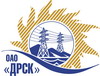 Открытое акционерное общество«Дальневосточная распределительная сетевая  компания»ПРОТОКОЛ рассмотрения  заявок участников ПРЕДМЕТ ЗАКУПКИ: открытый электронный запрос предложений № 448688 на право заключения Договора на выполнение работ для нужд филиала ОАО «ДРСК» «Южно-Якутские электрические сети» с разбивкой на лоты: лот 1  -  Бурение скважин и установка приставок ВЛ Нерюнгринского РЭС     лот 2  -  Бурение скважин и установка приставок ВЛ Алданского РЭС. (закупка 33 раздела 1.1. ГКПЗ 2015 г.).Плановая стоимость: лот 1 – 1 239 913,94 руб. без учета НДС, лот 2 – 724 259,11 руб. без учета НДС. Указание о проведении закупки от 14.11.2014 № 301.ПРИСУТСТВОВАЛИ: постоянно действующая Закупочная комиссия 2-го уровня.ВОПРОСЫ, ВЫНОСИМЫЕ НА РАССМОТРЕНИЕ ЗАКУПОЧНОЙ КОМИССИИ: О признании предложений соответствующими условиям закупки.О предварительной ранжировке предложений участников закупки. О проведении переторжки по лотам 1 и 2.ВОПРОС 1 «О признании предложений соответствующими условиям закупки»РАССМАТРИВАЕМЫЕ ДОКУМЕНТЫ:Протокол процедуры вскрытия конвертов с заявками участников.Сводное заключение экспертов Моториной О.А., Вахрина А.П., Лаптева И.А.Предложения участников.ОТМЕТИЛИ:Предложения ИП "Кузовков В.Ю." г. Алдан (лоты 1  и 2), ООО "Старт"  г. Алдан (лоты 1 и 2) признаются удовлетворяющими по существу условиям закупки. Предлагается принять данные предложения к дальнейшему рассмотрению. ВОПРОС 2 «О предварительной ранжировке предложений участников закупки»РАССМАТРИВАЕМЫЕ ДОКУМЕНТЫ:Протокол процедуры вскрытия конвертов с заявками участников.Сводное заключение экспертов Моториной О.А., Вахрина А.П., Лаптева И.А.Предложения участников.ОТМЕТИЛИ:В соответствии с критериями и процедурами оценки, изложенными в документации о закупке, предлагается ранжировать предложения следующим образом:ВОПРОС 3 «О проведении переторжки по лотам 1 и 2»ОТМЕТИЛИ:Учитывая результаты экспертизы предложений Участников закупки Закупочная комиссия полагает  целесообразным проведение переторжки.РЕШИЛИ:Признать предложения ИП "Кузовков В.Ю." г. Алдан (лоты 1  и 2), ООО "Старт"  г. Алдан (лоты 1 и 2) соответствующими условиям закупки. Утвердить ранжировку предложений участников:Лот 11 место ИП "Кузовков В.Ю." г. Алдан, 2 место ООО "Старт"  г. Алдан	Лот 31 место ИП "Кузовков В.Ю." г. Алдан, 2 место ООО "Старт"  г. АлданПровести переторжку по лотам 1 и 2.Пригласить к участию в переторжке следующих участников: ИП "Кузовков В.Ю." г. Алдан (лоты 1  и 2), ООО "Старт"  г. Алдан (лоты 1 и 2). Определить форму переторжки: заочная.Назначить переторжку на 16.01.2015 в 11:00 благовещенского времени.Место проведения переторжки: Торговая площадка Системы www.b2b-energo.ru.Техническому секретарю Закупочной комиссии уведомить участников, приглашенных к участию в переторжке о принятом комиссией решении.Ответственный секретарь Закупочной комиссии 2 уровня                                    О.А.Моторина Технический секретарь Закупочной комиссии 2 уровня                                         О.В.Чувашова            №  154/УР-Рг. Благовещенск14 января  2015 г.Место в ран-жировкеНаименование и адрес участникаЦена заявки, руб. Неценовая предпочтительность (в баллах от 3до 5)Лот 1  -  Бурение скважин и установка приставок ВЛ Нерюнгринского РЭСЛот 1  -  Бурение скважин и установка приставок ВЛ Нерюнгринского РЭСЛот 1  -  Бурение скважин и установка приставок ВЛ Нерюнгринского РЭС1ИП "Кузовков В.Ю." (678900, Респ. Саха (Якутия), г. Алдан, ул. Кузнецова, д..37, кв. 7)1 184 913,94 руб. (НДС не облагается). 32ООО "Старт" (678901, Россия, Республика Саха (Якутия), г. Алдан, ул. Зинштейна, д. 26)1 239 913,94 руб. (НДС не облагается). 3Лот 2  -  Бурение скважин и установка приставок ВЛ Алданского РЭСЛот 2  -  Бурение скважин и установка приставок ВЛ Алданского РЭСЛот 2  -  Бурение скважин и установка приставок ВЛ Алданского РЭС3ИП "Кузовков В.Ю." (678900, Респ. Саха (Якутия), г. Алдан, ул. Кузнецова, д..37, кв. 7)705 259,11 руб. (НДС не облагается).34ООО "Старт" (678901, Россия, Республика Саха (Якутия), г. Алдан, ул. Зинштейна, д. 26)724 259,11 руб. (НДС не облагается).3